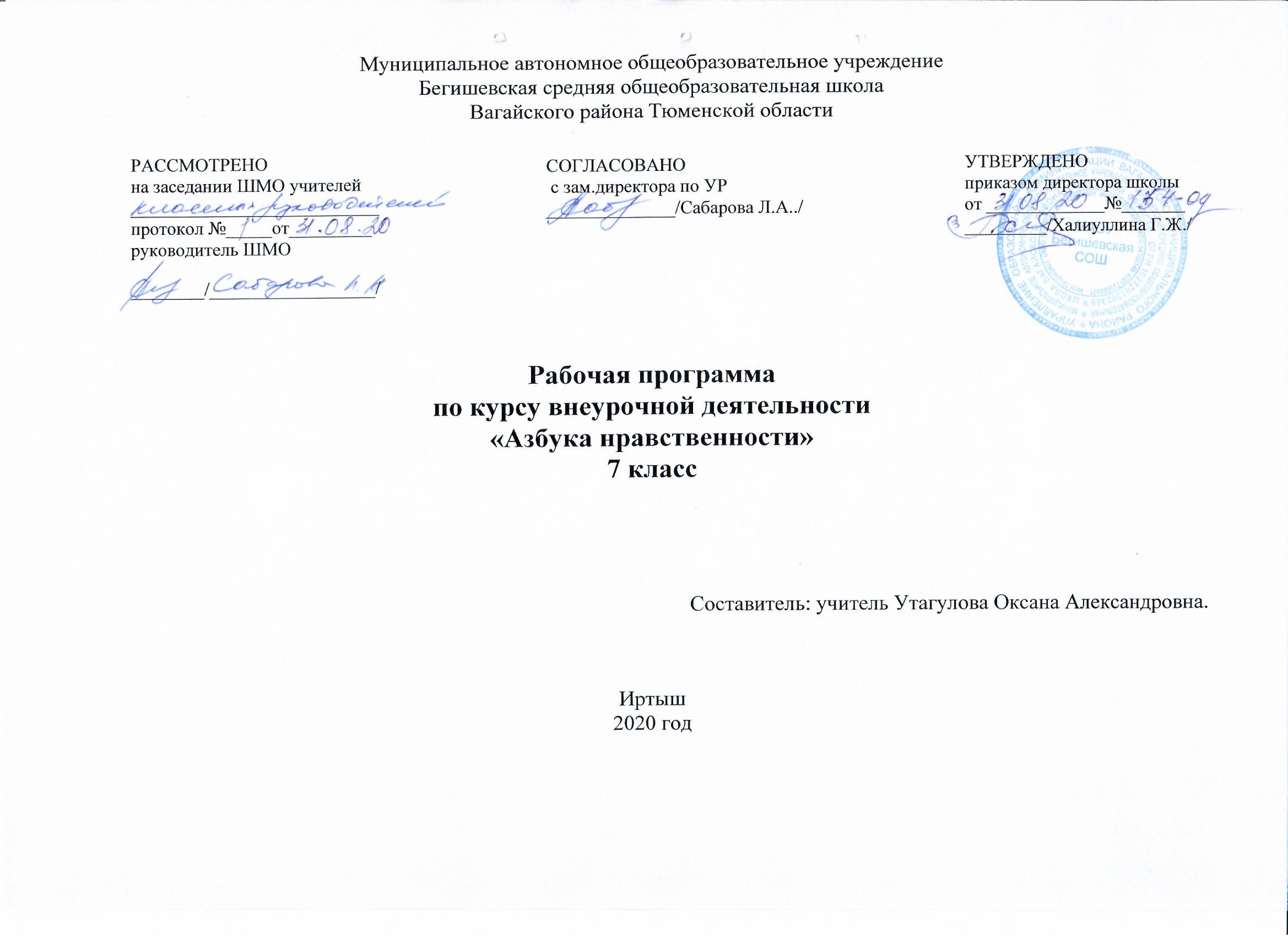 Планируемые результаты освоения курса внеурочной деятельности      В результате прохождения курса обучающиеся должны знать:1. Правила этики и культуры речи.2. Требования к манерам, чем отличается корректное поведение от галантного.3. Об источниках наших нравственных знаний.4. О совести как основе нравственности.5. Заветы предков. «Поучение» В. Мономаха.6. Стихотворения о Родине (на выбор).7.  О пользе терпения, выдержки, умения предвидеть последствие своих поступков.     Уметь:1. Различать хорошие и плохие поступки.2. Воплощать свои этические знания в повседневном поведении, в привычках.3. Уважительно относиться к родителям, старшим, сверстникам и младшим.4. Исполнять заповеди.5. Давать правильную оценку поступков литературных героев и сверстников, уметь мысленно ставить себя в аналогичную ситуацию.     У обучающихся будут сформированы универсальные учебные действия, а именно:    Личностные универсальные учебные действияУ выпускника будут сформированы:• ориентация в нравственном содержании и смысле как собственных поступков, так и поступков окружающих людей;• знание основных моральных норм и ориентация на их выполнение;• развитие этических чувств — стыда, вины, совести как регуляторов морального поведения;• эмпатия как понимание чувств других людей и сопереживание им.Выпускник получит возможность для формирования:• морального сознания на конвенциональном уровне, способности к решению моральных дилемм на основе учета позиций партнеров в общении, ориентации на их мотивы и чувства, устойчивое следование в поведении моральным нормам и этическим требованиям;• эмпатии как осознанного понимания чувств других людей и сопереживания им, выражающихся в поступках, направленных на помощь и обеспечение благополучия.Регулятивные универсальные учебные действияВыпускник научится:• принимать и сохранять учебную задачу;• учитывать выделенные учителем ориентиры действия в новом учебной материале в сотрудничестве с учителем;«планировать свои действия в соответствии с поставленной задачей и условиями ее реализации, в том числе во внутреннем плане;• адекватно воспринимать предложения и оценку учителей, товарищей родителей и других людей;• вносить необходимые коррективы в действие после его завершения на основе его оценки и учета характера сделанных ошибок, использовать предложения и оценки для создания нового, более совершенного результата, использовать запись (фиксацию) в цифровой форме хода и результатов решения задачи, собственной звучащей речи на русском, родном и иностранном языках.Познавательные универсальные учебные действияВыпускник научится:• осуществлять поиск необходимой информации для выполнения учебных заданий с использованием учебной литературы, энциклопедий, справочников (включая электронные, цифровые), в открытом информационном пространстве, в том числе контролируемом пространстве Интернета;•строить сообщения в устной и письменной форме;•осуществлять анализ объектов с выделением существенных и несущественных признаков.Коммуникативные универсальные учебные действияВыпускник научится:• адекватно использовать коммуникативные, прежде всего речевые, средства для решения различных коммуникативных задач, строить монологическое высказывание, владеть диалогической формой коммуникации;• допускать возможность существования у людей различных точек зрения, в том числе не совпадающих с его собственной и ориентироваться на позицию партнера в общении и взаимодействии;• учитывать разные мнения и стремиться, к координации различных позиций в сотрудничестве;• формулировать собственное мнение и позицию;• договариваться и приходить к общему решению в совместной деятельности, в том числе в ситуации столкновения интересов. Содержание курса внеурочной деятельностиРаздел 1: Культура общения ( 8 часов )Этикет разговора. Обращение к разным людям. Вежливый отказ, несогласие. Традиции общения в семье. Культура общения в современной семье. О терпимости к ближним. Культура спора. В мире мудрых мыслей.Раздел 2: Самовоспитание (5  часов)Что значит быть вежливым?  Мои достоинства и недостатки. О хороших и дурных привычках. О терпении. Раздел 3: Общечеловеческие нормы нравственности (15 часа)Заповеди: как мы их  исполняем. О сострадании и жестокосердии. Лгать нельзя, но если …?. Всегда ли богатство счастье? Спешите делать добро. Без труда не вытащить и рыбку из пруда. Совесть - основа нравственности. Чем ты сильнее, тем будь добрее. Досадно мне, что слово честь забыто. Детям о честности.. Россияне о любви к Родине. Твоя малая родина. Мой первый друг, мой друг бесценный. Приветливость - золотой ключик, открывающий сердце людей.Раздел 4: Искусство и нравственность (6 часов)Нравственное содержание древних мифов. За что народ любил Илью Муромца и чтил своих былинных героев. Положительные герои в былинах и сказках. Отрицательные герои в литературных произведениях. Зло, как и добро, имеет своих героев. Тематическое планирование№Наименование темыКол-во часовРаздел №1   Культура общенияРаздел №1   Культура общенияРаздел №1   Культура общения1.Этикет разговора12.Обращение к разным людям13.Вежливый отказ, несогласие.14Традиции общения в семье.15.Культура общения в современной семье16О терпимости к ближним17.Культура спора18.В мире мудрых мыслей1Раздел №2   СамовоспитаниеРаздел №2   СамовоспитаниеРаздел №2   Самовоспитание9.Что значит быть вежливым110.Мои достоинства.111.Мои недостатки.112.О хороших и дурных привычках.113.О терпении1Раздел №3   Общечеловеческие нормы нравственностиРаздел №3   Общечеловеческие нормы нравственностиРаздел №3   Общечеловеческие нормы нравственности14.Заповеди: как мы их исполняем115.О сострадании116.О жестокосердии.117.Лгать нельзя, но если …?118.Всегда ли богатство счастье?119.Спешите делать добро120.Без труда не вытащить и рыбку из пруда121.Совесть - основа нравственности122.«Чем ты сильнее, тем будь добрее»123.«Досадно мне, что слово честь забыто»124.Детям о честности125.Россияне о любви к Родине126.Твоя малая родина127.«Мой первый друг, мой друг бесценный»128.«Приветливость - золотой ключик, открывающий сердца людей»1Раздел №4   Искусство и нравственностьРаздел №4   Искусство и нравственностьРаздел №4   Искусство и нравственность29.Нравственное содержание древних мифов130.За что народ любил Илью Муромца и чтил своих былинных героев131.Положительные герои в былинах и сказках132.Отрицательные герои в литературных произведениях133.Положительные и отрицательные  герои.134.«Зло. как и добро, имеет своих героев»1